PENGARUH BUDAYA KEKUASAAN, KEPUASAN KERJA DAN KOMUNIKASI INTERPERSONAL TERHADAP SEMANGAT KERJA PEGAWAI KANTOR CATATAN SIPIL KOTA PADANGSKRIPSI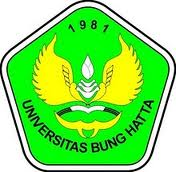 Widya Surizal 1310011211228Diajukan sebagai salah satu syarat untuk menyelesaikanProgram Sarjana (S1)JURUSAN MANAJEMENFAKULTAS EKONOMIUNIVERSITAS BUNG HATTAPADANG2018